АВТОНОМНАЯ НЕКОММЕРЧЕСКАЯ ОРГАНИЗАЦИЯ ДОПОЛНИТЕЛЬНОГО ПРОФЕССИОНАЛЬНОГО ОБРАЗОВАНИЯ«ЦЕНТРАЛЬНЫЙ МНОГОПРОФИЛЬНЫЙ ИНСТИТУТ»                                                                                                                                           УТВЕРЖДАЮ                                                                                                                         Ректор АНО ДПО «ЦМИ»  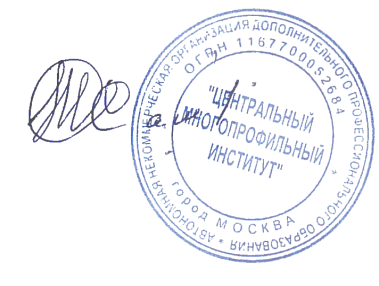 А.Х. Тамбиев                                                                                                                          «13»  июля  2020 г.Программа повышения квалификации по специальности«Анестезиология и реаниматология»             «Актуальные вопросы анестезиологии и реаниматологии»                     ________________________________________________________________                                                                                                 наименование программы                                                                Москва 2020Цель реализации  программы.Цель программы повышения квалификации специалистов со средним медицинским образованием по специальности «Анестезиология и реаниматология» на  тему:  «Актуальные вопросы анестезиологии и реаниматологии» заключается в совершенствовании и повышении профессионального уровня в рамках имеющейся квалификации, получение систематизированных теоретических знаний, умений, необходимых в профессиональной деятельности.Планируемые результаты обучения.В результате освоения программы повышения квалификации слушатель должен приобрести следующие знания, умения и навыки необходимые для качественного выполнения профессиональной деятельности.Слушатель должен знать:- профессиональное назначение, функциональные обязанности и права специалиста;- основы законодательства и права в здравоохранении;- основы медицинского страхования;- организацию работы медицинского учреждения в новых экономических условиях;- теоретические основы сестринского дела;- медицинскую этику и деонтологию, психологию профессионального общения;- возрастные анатомо-физиологические особенности;- патофизиологию различных видов умирания и клинической смерти, восстановительногопериода после оживления;- основы клинического и фармакологического обоснования используемых средств, применяемых при проведении анестезии и интенсивной терапии;- вопросы проницаемости медикаментов через плацентарный барьер;- методы предоперационного обследования, подготовку к операции (анестезия, премедикация);- современные методы общей, местной и регионарной анестезии;- современные методы интенсивной терапии и реанимации при различных заболеваниях икритических состояниях;- организацию сестринского ухода за больными на основе этапов сестринского процесса;- виды, формы и методы реабилитации, организацию и проведение мероприятий по реабилитации пациентов;- методы и средства гигиенического воспитания; роль сестринского персонала в программахохраны здоровья населения;- основы диспансеризации, ее социальную значимость;- систему инфекционного контроля, инфекционной безопасности пациентов и медицинскогоперсонала медицинского учреждения; асептику и антисептику; систему взаимодействиялечебно-профилактического учреждения с учреждениями санитарно-эпидемиологическогопрофиля;- организацию делопроизводства и учетно-отчетной деятельности структурного подразделения; основные виды медицинской документации;- охрану труда и технику безопасности в медицинском учреждении;- функциональные обязанности, права и ответственность младшего персонала;- основы медицины катастроф;- наркозно-дыхательную и контрольно-диагностическую аппаратуру; инструментарий, используемый в анестезиологии и реаниматологии;- фармакологическое действие основных препаратов, используемых при проведении анестезиологических пособий, правила их хранения, возможные осложнения, связанные с ихприменением;- особенности анестезиологического обеспечения экстренных хирургических операций увзрослых и детей;- инфузионно-трансфузионную терапию, парентеральное питание;- терминальные состояния, общие принципы реанимации, и интенсивной терапии;- особенности интенсивного наблюдения и лечения больных в послеоперационном периоде;- основные принципы интенсивной терапии и реанимации при шоке, коматозных состояниях;- особенности интенсивного наблюдения и лечения больных с острым инфарктом миокарда;- общие принципы интенсивной терапии и реанимации при отравлениях;- общие принципы интенсивной терапии и реанимации при почечной и печеночной недостаточности;- особенности интенсивной терапии и реанимации в педиатрии, акушерстве и гинекологии;- реанимационные мероприятия при механической асфиксии, утоплении, электротравме.Слушатель должен уметь: - анализировать сложившуюся ситуацию и принимать решения в пределах своей профессиональной компетенции и полномочий;- владеть коммуникативными навыками общения;- подготовить наркозную аппаратуру к работе, работать с аппаратурой;- подготовить набор для интубации (ларингоскоп, интубационные трубки и пр.), подбор масок, носовых катетеров;- подготовить набор для пункции центральных вен; набор для внутривенного наркоза, дляперидуральной анестезии;- оценить эффективность премедикации;- оценить восстановление мышечного тонуса по клиническим признакам;- оценить адекватность самостоятельного дыхания больного;- проводить прием Селлика;- подготовить кардиомонитор к работе; подготовить дефибриллятор к работе (техника дефибрилляции);- проводит измерение почасового диуреза;- осуществлять венепункцию и катетеризацию периферических вен; уход за катетером, введенном в вену;- проводить аспирацию содержимого из трахеобронхиального дерева, лаваж трахеобронхиального дерева, уход за трахеостомой (техника), постуральный дренаж;- подготовить растворы и системы для инфузионно-трансфузионной терапии;- маркировать баллоны с медицинскими газами, определять количество кислорода, закисиазота в баллоне;- ведение наркозной карты и карты наблюдения;- проводить обработку наркозно-дыхательной аппаратуры, анестезиологического инструментария;- проводить мероприятия по защите населения, пациентов, пострадавших и персонала службымедицины катастроф, медицинской службы гражданской обороны; оказывать доврачебнуюпомощь в чрезвычайных ситуациях;- повышать профессиональный уровень знаний, умений и навыков.  3. Содержание программы. 3.1. Учебный планпрограммы повышения квалификации «Актуальные вопросы анестезиологии и реаниматологии»Цель: углубленная подготовка по профилю работы специалиста.           Категория слушателей: специалисты со средним профессиональным образованием по специальности «Анестезиология и реаниматология».Срок обучения:  36 часов                                                                                                         Форма обучения:  заочная, с применением электронного обучения дистанционных  образовательных технологий.                                               3.2. Календарный учебный график                                    программы повышения квалификации                                 «Актуальные вопросы анестезиологии и реаниматологии»       4. Материально–технические условия реализации программы (ДПО и ЭО).Обучение проводится с применением системы дистанционного обучения,  которая предоставляет неограниченный доступ к электронной информационно – образовательной среде, электронной библиотеке образовательного учреждения из любой точки, в которой имеется доступ к информационно-телекоммуникационной сети «Интернет». Электронная информационно–образовательная среда обеспечивает:-доступ к учебным программам, модулям, издания электронных библиотечных систем и электронным образовательным ресурсам;- фиксацию хода образовательного процесса, результатов промежуточной аттестации и результатов освоения дополнительной профессиональной программы;-проведение всех видов занятий, процедур оценки результатов  обучения,  дистанционных образовательных технологий;- формирование электронного портфолио обучающегося, в том числе сохранение работ обучающегося, рецензий и оценок на эти работы со стороны любых участников образовательного процесса;- взаимодействие между участниками образовательного процесса, посредством сети «Интернет».- идентификация личности при подтверждении результатов обучения осуществляется с помощью программы дистанционного образования института, которая предусматривает регистрацию обучающегося, а так же персонифицированный учет данных об итоговой аттестации;5. Учебно – методическое обеспечение  программы1. Сборник для медицинских сестер реанимационных отделений СПб.: Береста, 2014 - 720 с.- (Ассоциация медицинских сестер России).2. Сумин С.А., Окунская Т.В. Основы реаниматологии. Учебник. М.: «ГЭОТАР -Медиа»:2013 – 688 с ил.3. Левшанков А.И., Сестринское дело в анестезиологии и реаниматологии Современные аспекты. М. СпецЛит: 2010.- 294 с.4. Ремизов И.В. Основы реаниматологии для медицинских сестер: учебное пособие. – Ростовн/Д.: Феникс, 2008.- 255 с. 6. Оценка  качества освоения программы.      Оценка качества освоения  программы осуществляется аттестационной комиссией в виде онлайн тестирования на основе пятибалльной системы оценок по основным разделам программы.       Слушатель считается аттестованным, если имеет положительные оценки (3,4 или 5) по всем разделам программы, выносимым на экзамен.Итоговая аттестацияПо итогам освоения образовательной программы проводится итоговая аттестация в форме итогового тестирования.Оценочные материалы Критерии оцениванияОценка «отлично» выставляется слушателю в случае 90-100% правильных ответов теста.Оценка «хорошо» выставляется слушателю в случае, 80-89% правильных ответов теста.Оценка «удовлетворительно» выставляется слушателю в случае 65-79% правильных ответов теста.Примерные тестовые вопросы для итогового тестированияКонтроль давления в дыхательных путях при ИВЛ должен осуществляться:
 непрерывно
 1 раз в час
 1 раз в суткипо мере необходимостиРасположение трех анальгезирующих веществ, отражающий возрастающую степень анальгитической активности, имеет вариант:морфин, дипидолор, фентанилморфин, фентанил, дипидолорфентанил, дипидолор, морфиндипидолор, морфин, фентанилМаксимальная нагрузка по обслуживанию больных на одну сестру в реанимационном отделении:
 шесть коекодна койка
две койкитри койкиВероятная причина резкого расширения зрачков при сохранении их реакции на свет и повышенном слезотечении  у  больного при операции под масочным наркозом:
 рефлекторная остановка сердцапередозировка наркотического вещества
 слишком поверхностный наркоз
 фибрилляция миокардаКритерием достаточной глубины вводного наркоза является:потеря сознания с развитием снаостановка дыханияширокие зрачкиснижение артериального давленияРасслабление мышц наступает постепенно без предшествующей мышечной фибрилляции после введения:миорелаксинадитилиналистенолаардуанаМаксимально допустимая общая доза тиопентала натрия в наркозе:100 Мг500Мг1000мг2500мгАнальгетический эффект раньше наступает при анестезии:спинальнойэпидуральнойУровень выполнения эпидуральной анестезии:груднойшейныйгрудной и поясничныйДействия медицинской сестры при отсутствии поступления крови при заборе из подключичного катетераосвободить катетер от фиксации и изменить его положениепровести бужирование катетера проводникомзабрать кровь для анализов из периферической венысообщить дежурному врачуСоставитель  программы:№ п/пНаименование темыВсего часовВ том числеВ том числеФорма контроля№ п/пНаименование темыВсего часовЛекцииПрактика/ семинарФорма контроля1.Организация практическойдеятельности медицинской сестры ванестезиологии и реаниматологии88--1.1Организация работы медицинскойсестры отделения анестезиологии иреаниматологии.44--1.2Сестринские технологии подготовкипациента: современный мониторингбезопасности, безопасность воперационной, подготовка больных кнаркозу и операции.44--2.Актуальные вопросы работы ванестезиологии88--2.1Современный эндотрахеальныйнаркоз. Современный сосудистыйдоступ. Инфузионная терапия.22--2.2Особенности анестезиологическогообеспечения экстренных операций.Региональная анестезия ванестезиологическом обеспечении.22--2.3Особенности анестезиологическихпособий в акушерстве.22--2.4Осложнения во время анестезии, ихпрофилактика и лечение. Ведениебольных. Понятие о клиническойсмерти и угрожающих состояниях.22--3Общее обезболивание66--3.1Теории наркоза. Классификациинаркоза. Ингаляционный наркоз.Масочный наркоз. Эндотрахеальныйнаркоз. Препараты для ингаляционногонаркоза. Жидкие ингаляционныеанестетики. Стадии эфирного наркоза. Газообразные ингаляционные анестетики.44--3.2Опасности и осложнения интубации трахеи. Обработка наркозно-дыхательной аппаратуры.22--4Неингаляционная анестезия66--4.1Внутривенная анестезия производными барбитуровой кислоты, кетамином, пропофолом, этомидатом. Общая анестезия.22--4.2Общая внутривенная анестезияоксибутиратом натрия: Методикаприменения. Клиника наркозаоксибутиратом натрия. Осложнения ипобочные эффекты. Показания ипротивопоказания применению оксибутирата натрия. Пероральный метод общей анестезии оксибутиратомнатрия.44--5Комбинированная общая анестезия66--5.1Мышечные релаксанты.22--5.2Комбинированная ингаляционнаяанестезия: комбинированнаяингаляционная анестезияаппаратно-масочным способом.Комбинированная ингаляционная эндотрахеальная анестезия.225.3Интубация трахеи. Поддержание анестезии. Базис-анестезия. Нейролептанальгезия (НЛА). Атаральгезия.226.Итоговая аттестация2--Тестовый контрольИТОГОИТОГО3634-2№ п/п Наименование разделов и тем     Кол-во часовКалендарныйпериод(дни цикла)12341.Организация практической деятельности медицинской сестры в анестезиологии и реаниматологии8с 1 по 2 деньцикла 1.1Организация работы медицинской сестры отделения анестезиологии и реаниматологии.4с 1 по 2 деньцикла 1.2Сестринские технологии подготовки пациента: современный мониторинг безопасности, безопасность воперационной, подготовка больных к наркозу и операции.4с 1 по 2 деньцикла 2.Актуальные вопросы работы в анестезиологии8с 2 по 3 деньцикла2.1Современный эндотрахеальный наркоз. Современный сосудистый доступ. Инфузионная терапия.2с 2 по 3 деньцикла2.2Особенности анестезиологического обеспечения экстренных операций. Региональная анестезия ванестезиологическом обеспечении.2с 2 по 3 деньцикла2.3Особенности анестезиологических пособий в акушерстве.2с 2 по 3 деньцикла2.4Осложнения во время анестезии, их профилактика и лечение. Ведение больных. Понятие о клиническойсмерти и угрожающих состояниях.2с 2 по 3 деньцикла3Общее обезболивание64 день цикла3.1Теории наркоза. Классификации наркоза. Ингаляционный наркоз. Масочный наркоз. Эндотрахеальныйнаркоз. Препараты для ингаляционного наркоза. Жидкие ингаляционныеанестетики. Стадии эфирного наркоза. Газообразные ингаляционные анестетики.44 день цикла3.2Опасности и осложнения интубации трахеи. Обработка наркозно-дыхательной аппаратуры.24 день цикла4Неингаляционная анестезия6 5 день цикла4.1Внутривенная анестезия производными барбитуровой кислоты, кетамином, пропофолом, этомидатом. Общая анестезия.2 5 день цикла4.2Общая внутривенная анестезия оксибутиратом натрия: методика применения. Клиника наркоза оксибутиратом натрия. Осложнения и побочные эффекты. Показания ипротивопоказания применению оксибутирата натрия. Пероральный метод общей анестезии оксибутиратомнатрия.4 5 день цикла5Комбинированная общая анестезия66 день цикла5.1Мышечные релаксанты.26 день цикла5.2Комбинированная ингаляционная анестезия: комбинированная ингаляционная анестезия аппаратно-масочным способом. Комбинированная ингаляционная эндотрахеальная анестезия.26 день цикла5.3Интубация трахеи. Поддержание анестезии. Базис-анестезия. Нейролептанальгезия (НЛА). Атаральгезия.26 день цикла3.Итоговая аттестация26 день циклаИТОГОИТОГО366